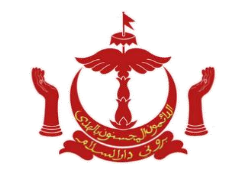 BORANG PERMOHONAN BAGILANTIKAN KE PERKHIDMATAN BERGAJI BULAN (OPEN VOTE)MAKLUMAT DAN ARAHAN PENTING: 1. Pemohon hendaklah terdiri daripada Rakyat Kebawah Duli Yang Maha Mulia Paduka Seri Baginda Sultan dan     Yang Di-Pertuan Negara Brunei Darussalam. 2. Sila pastikan semua maklumat di BAHAGIAN A dan B (dilengkapkan dan disahkan oleh pemohon) dan     BAHAGIAN C (dilengkapkan dan disahkan oleh Ketua Jabatan) diisi dengan lengkap, betul dan teratur. 3. Sila pastikan semua petak tidak dibiarkan kosong dan sila tanda [-] jika tidak berkenaan. 4. Borang yang dihadapkan kepada Ketua Pengarah Perkhidmatan Awam mestilah salinan asal (bukan salinan). 5. Sila kembarkan salinan-salinan yang berkenaan seperti salinan semua sijil-sijil kelulusan, sijil berhenti, Kad    Pengenalan Pintar, sijil kerakyatan, surat beranak, sijil nikah (jika ada), surat akuan atau surat sumpah serta    lesen memandu dan gambar berukuran 43mm x 55mm hendaklah dilekatkan di dalam borang ini. -2--3--4-BAHAGIAN ‘A’ – KETERANGAN PERIBADIBAHAGIAN ‘A’ – KETERANGAN PERIBADIBAHAGIAN ‘A’ – KETERANGAN PERIBADIBAHAGIAN ‘A’ – KETERANGAN PERIBADIBAHAGIAN ‘A’ – KETERANGAN PERIBADIBAHAGIAN ‘A’ – KETERANGAN PERIBADINAMA PENUH (seperti yang tercatat dalam kad pengenalan dalam HURUF BESAR)NAMA PENUH (seperti yang tercatat dalam kad pengenalan dalam HURUF BESAR)NAMA PENUH (seperti yang tercatat dalam kad pengenalan dalam HURUF BESAR)NAMA PENUH (seperti yang tercatat dalam kad pengenalan dalam HURUF BESAR)NAMA PENUH (seperti yang tercatat dalam kad pengenalan dalam HURUF BESAR)NAMA PENUH (seperti yang tercatat dalam kad pengenalan dalam HURUF BESAR)NAMA LAIN (jika ada)NAMA LAIN (jika ada)NAMA LAIN (jika ada)NAMA LAIN (jika ada)NAMA LAIN (jika ada)NAMA LAIN (jika ada)BANGSA :UGAMA :JANTINA :TARAFKELAMIN :KERAKYATAN :BILANGAN SIJIL KERAKYATAN (jika berkenaan) :NO. & WARNAKADPENGENALAN :TARIKH KAD PENGENALAN DIKELUARKAN :TEMPAT KAD PENGENALAN DIKELUARKAN :TARIKH &TEMPAT LAHIR :UMUR SEKARANG :LESEN MEMANDU KELAS :ALAMAT SEKARANG :ALAMAT TETAP  :KETERANGAN MENGENAI SUAMI/ISTERI, BAPA DAN IBU PEMOHONKETERANGAN MENGENAI SUAMI/ISTERI, BAPA DAN IBU PEMOHONKETERANGAN MENGENAI SUAMI/ISTERI, BAPA DAN IBU PEMOHONKETERANGAN MENGENAI SUAMI/ISTERI, BAPA DAN IBU PEMOHONKETERANGAN MENGENAI SUAMI/ISTERI, BAPA DAN IBU PEMOHONKETERANGAN MENGENAI SUAMI/ISTERI, BAPA DAN IBU PEMOHONKETERANGAN MENGENAI SUAMI/ISTERI, BAPA DAN IBU PEMOHONKETERANGAN MENGENAI SUAMI/ISTERI, BAPA DAN IBU PEMOHONKETERANGAN MENGENAI SUAMI/ISTERI, BAPA DAN IBU PEMOHONKETERANGAN MENGENAI SUAMI/ISTERI, BAPA DAN IBU PEMOHONSUAMI/ISTERISUAMI/ISTERISUAMI/ISTERISUAMI/ISTERIBAPABAPAIBUNAMA PENUH :NAMA PENUH :NAMA PENUH :NAMA-NAMA LAIN:NAMA-NAMA LAIN:NAMA-NAMA LAIN:TARIKH LAHIR : TARIKH LAHIR : TARIKH LAHIR : TEMPAT LAHIR :TEMPAT LAHIR :TEMPAT LAHIR :KERAKYATAN : KERAKYATAN : KERAKYATAN : PEKERJAAN :PEKERJAAN :PEKERJAAN :ALAMAT SEKARANG : ALAMAT SEKARANG : ALAMAT SEKARANG : BAHAGIAN ‘B’ – KETERANGAN KELULUSANBAHAGIAN ‘B’ – KETERANGAN KELULUSANBAHAGIAN ‘B’ – KETERANGAN KELULUSANBAHAGIAN ‘B’ – KETERANGAN KELULUSANBAHAGIAN ‘B’ – KETERANGAN KELULUSANBAHAGIAN ‘B’ – KETERANGAN KELULUSANBAHAGIAN ‘B’ – KETERANGAN KELULUSANBAHAGIAN ‘B’ – KETERANGAN KELULUSANBAHAGIAN ‘B’ – KETERANGAN KELULUSANBAHAGIAN ‘B’ – KETERANGAN KELULUSANKELULUSAN-KELULUSAN (termasuk kelulusan Peperiksaan Kerani-Kerani Rendah sila kembarkan salinan):KELULUSAN-KELULUSAN (termasuk kelulusan Peperiksaan Kerani-Kerani Rendah sila kembarkan salinan):KELULUSAN-KELULUSAN (termasuk kelulusan Peperiksaan Kerani-Kerani Rendah sila kembarkan salinan):KELULUSAN-KELULUSAN (termasuk kelulusan Peperiksaan Kerani-Kerani Rendah sila kembarkan salinan):KELULUSAN-KELULUSAN (termasuk kelulusan Peperiksaan Kerani-Kerani Rendah sila kembarkan salinan):KELULUSAN-KELULUSAN (termasuk kelulusan Peperiksaan Kerani-Kerani Rendah sila kembarkan salinan):KELULUSAN-KELULUSAN (termasuk kelulusan Peperiksaan Kerani-Kerani Rendah sila kembarkan salinan):KELULUSAN-KELULUSAN (termasuk kelulusan Peperiksaan Kerani-Kerani Rendah sila kembarkan salinan):KELULUSAN-KELULUSAN (termasuk kelulusan Peperiksaan Kerani-Kerani Rendah sila kembarkan salinan):KELULUSAN-KELULUSAN (termasuk kelulusan Peperiksaan Kerani-Kerani Rendah sila kembarkan salinan):BILBILNAMA PEPERIKSAANNAMA PEPERIKSAANNAMA PEPERIKSAANKEPUTUSANKEPUTUSANKEPUTUSANKEPUTUSANKEPUTUSAN1122KETERANGAN PENGALAMAN BEKERJA SEBELUM DILANTIK BERGAJI HARI [sila sertakan sijil tamat atau surat akuan (jika ada)]KETERANGAN PENGALAMAN BEKERJA SEBELUM DILANTIK BERGAJI HARI [sila sertakan sijil tamat atau surat akuan (jika ada)]KETERANGAN PENGALAMAN BEKERJA SEBELUM DILANTIK BERGAJI HARI [sila sertakan sijil tamat atau surat akuan (jika ada)]KETERANGAN PENGALAMAN BEKERJA SEBELUM DILANTIK BERGAJI HARI [sila sertakan sijil tamat atau surat akuan (jika ada)]KETERANGAN PENGALAMAN BEKERJA SEBELUM DILANTIK BERGAJI HARI [sila sertakan sijil tamat atau surat akuan (jika ada)]KETERANGAN PENGALAMAN BEKERJA SEBELUM DILANTIK BERGAJI HARI [sila sertakan sijil tamat atau surat akuan (jika ada)]KETERANGAN PENGALAMAN BEKERJA SEBELUM DILANTIK BERGAJI HARI [sila sertakan sijil tamat atau surat akuan (jika ada)]KETERANGAN PENGALAMAN BEKERJA SEBELUM DILANTIK BERGAJI HARI [sila sertakan sijil tamat atau surat akuan (jika ada)]KETERANGAN PENGALAMAN BEKERJA SEBELUM DILANTIK BERGAJI HARI [sila sertakan sijil tamat atau surat akuan (jika ada)]KETERANGAN PENGALAMAN BEKERJA SEBELUM DILANTIK BERGAJI HARI [sila sertakan sijil tamat atau surat akuan (jika ada)]Adakah pernah bekerja/ bekerja sendiri sebelum dilantik bergaji hariAdakah pernah bekerja/ bekerja sendiri sebelum dilantik bergaji hariAdakah pernah bekerja/ bekerja sendiri sebelum dilantik bergaji hariAdakah pernah bekerja/ bekerja sendiri sebelum dilantik bergaji hariAdakah pernah bekerja/ bekerja sendiri sebelum dilantik bergaji hariAdakah pernah bekerja/ bekerja sendiri sebelum dilantik bergaji hariAdakah pernah bekerja/ bekerja sendiri sebelum dilantik bergaji hariAdakah pernah bekerja/ bekerja sendiri sebelum dilantik bergaji hariAdakah pernah bekerja/ bekerja sendiri sebelum dilantik bergaji hariAdakah pernah bekerja/ bekerja sendiri sebelum dilantik bergaji hariBilNama MajikanNama MajikanNama MajikanTarikh MulaTarikh MulaTarikh TamatTarikh TamatPencen Bulanan diterima (jika berkenaan)Pencen Bulanan diterima (jika berkenaan)1.2.3.GAMBARGAMBARGAMBARGAMBARGAMBARGAMBARGAMBARGAMBARNOMBOR TELEFON (YANG MUDAH DIHUBUNGI) :NOMBOR TELEFON (YANG MUDAH DIHUBUNGI) :TARIKH :TARIKH :TANDATANGAN :TANDATANGAN :GAMBARGAMBARGAMBARGAMBARBAHAGIAN ‘C’ –  LANTIKAN DAN TUGASBAHAGIAN ‘C’ –  LANTIKAN DAN TUGASBAHAGIAN ‘C’ –  LANTIKAN DAN TUGASBAHAGIAN ‘C’ –  LANTIKAN DAN TUGASJAWATAN :TARIKH MULA BERKHIDMAT DENGAN KERAJAAN :PEJABAT/ BAHAGIAN :GAJI SEKARANG :MULAI DARI :HURAIAN TUGAS(Sila gunakan kertas tambahan jika ruangan tidak mencukupi, jika perlu)HURAIAN TUGAS(Sila gunakan kertas tambahan jika ruangan tidak mencukupi, jika perlu)HURAIAN TUGAS(Sila gunakan kertas tambahan jika ruangan tidak mencukupi, jika perlu)HURAIAN TUGAS(Sila gunakan kertas tambahan jika ruangan tidak mencukupi, jika perlu)LAPORAN PENILAIAN PRESTASI (3 Tahun Kebelakangan)LAPORAN PENILAIAN PRESTASI (3 Tahun Kebelakangan)LAPORAN PENILAIAN PRESTASI (3 Tahun Kebelakangan)LAPORAN PENILAIAN PRESTASI (3 Tahun Kebelakangan)Tahun _______Tahun _______Tahun _______Tahun _______LAPORAN SULIT(Sila gunakan kertas tambahan jika ruangan tidak mencukupi, jika perlu)LAPORAN SULIT(Sila gunakan kertas tambahan jika ruangan tidak mencukupi, jika perlu)LAPORAN SULIT(Sila gunakan kertas tambahan jika ruangan tidak mencukupi, jika perlu)LAPORAN SULIT(Sila gunakan kertas tambahan jika ruangan tidak mencukupi, jika perlu)BAHAGIAN ‘D’ – PENGESAHAN SETIAUSAHA TETAP/ KETUA JABATANBAHAGIAN ‘D’ – PENGESAHAN SETIAUSAHA TETAP/ KETUA JABATANBAHAGIAN ‘D’ – PENGESAHAN SETIAUSAHA TETAP/ KETUA JABATANBAHAGIAN ‘D’ – PENGESAHAN SETIAUSAHA TETAP/ KETUA JABATANNAMA :TARIKH :NAMA :Cop JabatanCop JabatanJAWATAN :Cop JabatanCop JabatanTANDATANGAN :Cop JabatanCop Jabatan